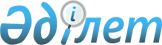 Об утверждении перечней объектов, в том числе стратегических, находящихся в государственной собственности и собственности субъектов квазигосударственного сектора, не подлежащих отчуждениюПостановление Правительства Республики Казахстан от 29 декабря 2017 года № 927.
      В соответствии с пунктом 4 статьи 94 Закона Республики Казахстан от 1 марта 2011 года "О государственном имуществе" Правительство Республики Казахстан ПОСТАНОВЛЯЕТ:
      1. Утвердить прилагаемые:
      1) перечень объектов, в том числе стратегических, находящихся в государственной собственности, не подлежащих отчуждению;
      2) перечень объектов, в том числе стратегических, находящихся в собственности субъектов квазигосударственного сектора, не подлежащих отчуждению. 
      2. Настоящее постановление вводится в действие со дня его подписания. Перечень объектов, в том числе стратегических, находящихся в государственной собственности, не подлежащих отчуждению
      Сноска. Перечень с изменениями, внесенными постановлением Правительства РК от 06.10.2023 № 881.
      1. Земля (кроме той, которая может находиться в частной собственности на основаниях, условиях и в пределах, установленных законодательством Республики Казахстан), ее недра, воды, растительный и животный мир, другие природные ресурсы.
      2. Государственная наблюдательная сеть и ее имущество.
      3. Объекты государственного природно-заповедного фонда.
      4. Автомобильные дороги общего пользования (за исключением республиканских автомобильных дорог общего пользования или их участков, проданных государственной исламской специальной финансовой компании по решению Правительства Республики Казахстан с обязательством их обратного выкупа в соответствии с условиями выпуска государственных исламских ценных бумаг), внутренние водные пути и расположенные на них судоходные гидротехнические сооружения, используемые для судоходства, маяки, устройства и навигационные знаки, регулирующие и гарантирующие безопасность судоходства, шлюзы, аэронавигационные устройства органов управления воздушным движением, инженерные сети, связанные с обеспечением безопасности полетов воздушных судов, а также метрополитен. 
      5. Водохозяйственные сооружения, имеющие особое стратегическое значение, определяемые Правительством Республики Казахстан.
      6. Организации здравоохранения, оказывающие первичную медико-санитарную помощь на селе, специализированную помощь (центры крови, по охране матери и ребенка, радиационной медицины, объекты по лечению онкологических, туберкулезных, инфицированных ВИЧ и больных СПИДом, инфекционных, психических больных), являющиеся единственными государственными организациями здравоохранения на обслуживаемой территории города, района, а также санатории для детей, госпитали для участников Великой Отечественной войны и приравненных к ним лиц.
      7. Объекты социальной защиты населения, организации образования для детей-сирот и детей, оставшихся без попечения родителей, дома ребенка, а также государственные медико-социальные учреждения (организации) для престарелых, инвалидов, в том числе детей-инвалидов1.
      ____________________ 
      1 Данный пункт действует до 2020 года
      8. Объекты и имущество Гражданской обороны, являющиеся государственной собственностью и предназначенные для обеспечения мероприятий гражданской обороны и выполнения мобилизационных заданий, а также объекты и имущество государственной противопожарной службы.
      9. Объекты и имущество, являющиеся государственной собственностью, закрепленные за организациями отраслей экономики на праве оперативного управления, хозяйственного ведения и предназначенные для обеспечения нужд обороны и выполнения мобилизационных заданий, за исключением неиспользуемого военного имущества.
      10. Военное имущество, закрепленное на праве оперативного управления за государственными учреждениями Вооруженных Сил, других войск и воинских формирований, за исключением неиспользуемого военного имущества.
      11. Организации, созданные или создаваемые для обеспечения деятельности специальных государственных органов.
      12. Недвижимое имущество, не используемое специальными государственными органами в мирное время.
      13. Документы Национального архивного фонда, находящиеся в государственной собственности, а также здания, помещения и оборудование государственных архивов и их филиалов.
      14. Документы Национального картографо-геодезического фонда Республики Казахстан, находящиеся в государственной собственности.
      15. Государственные организации начального, основного среднего, общего среднего образования, обеспечивающие на территории Республики Казахстан конституционные права граждан на образование.
      16. Государственные организации культуры, объекты национального культурного достояния, находящиеся в государственной собственности, памятники истории и культуры, находящиеся на территории Республики Казахстан и не принадлежащие другим субъектам.
      17. Акции Фонда национального благосостояния.
      17-1. Акции следующих организаций высшего и (или) послевузовского образования:
      некоммерческого акционерного общества "Казахский национальный университет имени аль-Фараби";
      некоммерческого акционерного общества "Евразийский национальный университет имени Л.Н. Гумилева";
      некоммерческого акционерного общества "Казахский национальный педагогический университет имени Абая";
      некоммерческого акционерного общества "Казахский национальный исследовательский технический университет имени К.И. Сатпаева";
      некоммерческого акционерного общества "Казахский национальный женский педагогический университет";
      некоммерческого акционерного общества "Актюбинский региональный университет имени К. Жубанова";
      некоммерческого акционерного общества "Атырауский университет нефти и газа имени Сафи Утебаева";
      некоммерческого акционерного общества "Атырауский университет имени Халела Досмухамедова";
      некоммерческого акционерного общества "Аркалыкский педагогический институт имени И. Алтынсарина";
      некоммерческого акционерного общества "Восточно-Казахстанский университет имени Сарсена Аманжолова";
      некоммерческого акционерного общества "Восточно-Казахстанский технический университет имени Д. Серикбаева";
      некоммерческого акционерного общества "Жетысуский университет имени Ильяса Жансугурова";
      некоммерческого акционерного общества "Западно-Казахстанский университет имени Махамбета Утемисова";
      некоммерческого акционерного общества "Карагандинский университет имени академика Е.А. Букетова";
      некоммерческого акционерного общества "Карагандинский технический университет имени Абылкаса Сагинова";
      некоммерческого акционерного общества "Карагандинский индустриальный университет";
      некоммерческого акционерного общества "Каспийский университет технологии и инжиниринга имени Ш. Есенова";
      некоммерческого акционерного общества "Кокшетауский университет имени Ш. Уалиханова";
      некоммерческого акционерного общества "Костанайский региональный университет имени Ахмет Байтұрсынұлы";
      некоммерческого акционерного общества "Кызылординский университет имени Коркыт Ата";
      некоммерческого акционерного общества "Павлодарский педагогический университет имени Әлкея Марғұлана";
      некоммерческого акционерного общества "Рудненский индустриальный университет;
      некоммерческого акционерного общества "Северо-Казахстанский университет имени Манаша Козыбаева";
      некоммерческого акционерного общества "Таразский региональный университет имени М.Х. Дулати";
      некоммерческого акционерного общества "Торайгыров университет";
      некоммерческого акционерного общества "Университет имени Шакарима города Семей";
      некоммерческого акционерного общества "Южно-Казахстанский университет имени М. Ауэзова";
      некоммерческого акционерного общества "Южно-Казахстанский педагогический университет имени Өзбекәлі Жәнібеков";
      некоммерческого акционерного общества "Медицинский университет Астана";
      некоммерческого акционерного общества "Казахский национальный медицинский университет имени С.Д. Асфендиярова";
      некоммерческого акционерного общества "Медицинский университет Семей";
      некоммерческого акционерного общества "Западно-Казахстанский медицинский университет имени Марата Оспанова";
      некоммерческого акционерного общества "Международный университет туризма и гостеприимства";
      некоммерческого акционерного общества "Казахский национальный аграрный исследовательский университет";
      некоммерческого акционерного общества "Казахский агротехнический университет имени Сакена Сейфуллина";
      некоммерческого акционерного общества "Западно-Казахстанский аграрно-технический университет имени Жангир хана".
      некоммерческого акционерного общества "Карагандинский медицинский университет".
      Сноска. Перечень дополнен пунктом 17-1 в соответствии с постановлением Правительства РК от 24.03.2022 № 154; с изменениями, внесенными постановлениями Правительства РК от 03.11.2022 № 868 (вводится в действие со дня его первого официального опубликования); от 20.02.2024 № 105; от 24.04.2024 № 320.


      18. Объекты, использующие атомную энергию:
      1) объекты, использующие атомную энергию, находящиеся в ведении республиканского государственного предприятия на праве хозяйственного ведения "Институт ядерной физики" Министерства энергетики Республики Казахстан:
      реакторный комплекс ВВР-К;
      радиохимический комплекс (здания 24, 24а);
      ускорительный комплекс на базе циклотрона У-150М;
      ускорительный комплекс УКП-2-1;
      ускорительный комплекс ЭЛВ-4;
      ускорительный комплекс C-30;
      ускорительный комплекс ДЦ-60;
      технологические площадки проведения ядерных взрывов – объекты "Лира";
      2) объекты, использующие атомную энергию, находящиеся в ведении республиканского государственного предприятия на праве хозяйственного ведения "Национальный ядерный центр Республики Казахстан" Министерства энергетики Республики Казахстан:
      КИР "Байкал-1";
      комплекс исследовательского реактора ИГР;
      Курчатов, площадка 2А;
      сооружения № 2 и № 4;
      геофизическая обсерватория "Боровое".
      Сноска. Пункт 18 в редакции постановления Правительства РК от 04.12.2019 № 903.


      19. Коллекция и депозитарии возбудителей особо опасных инфекций и промышленных микроорганизмов. Перечень
объектов, в том числе стратегических, находящихся в собственности субъектов квазигосударственного сектора, не подлежащих отчуждению
      Сноска. Перечень с изменением, внесенным постановлением Правительства РК от 20.12.2021 № 910.
      1. Магистральная железнодорожная сеть.
      2. Национальная электрическая сеть. 
      3. Магистральные трубопроводы (нефтепроводы и газопроводы).
      4. Объекты и организации, занимающиеся научной и производственной деятельностью в сфере биологической безопасности, а также осуществляющие деятельность с коллекциями и депозитариями возбудителей особо опасных инфекций и промышленных микроорганизмов.
					© 2012. РГП на ПХВ «Институт законодательства и правовой информации Республики Казахстан» Министерства юстиции Республики Казахстан
				
      Премьер-МинистрРеспублики Казахстан

 Б. Сагинтаев
Утвержден
постановлением Правительства
Республики Казахстан
от 29 декабря 2017 года № 927Утвержден
постановлением Правительства
Республики Казахстан
от 29 декабря 2017 года № 927